Year 5 and 6 Art projectEid Silhouette PictureWhy not decorate your home with some beautiful art work? Follow the instructions to create your own Eid silhouette! 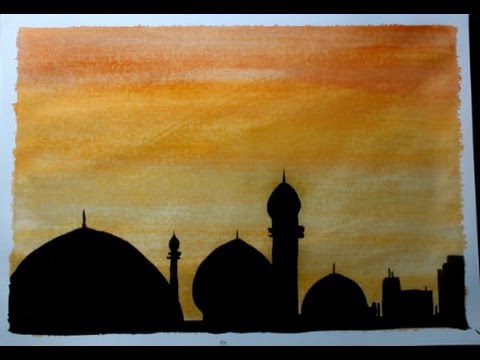 You will need:2 primary colours of paint (we have used blue and yellow, but red and yellow would look good too)
Card
Black marker penInstructions:Using your darkest colour (blue for us) paint the bottom half of the card.Mix a small amount of the second paint colour into the first and paint a bit further up the card. Repeat and keep going until the card is covered.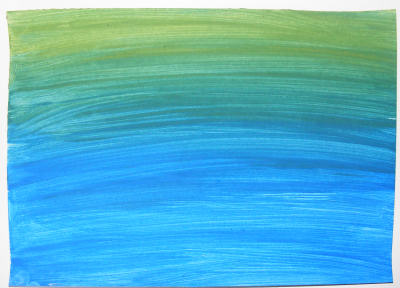 Leave to dry.With your marker pen, draw an outline of a skyline with mosques (masjids). Colour under the line black.To finish, add a crescent moon and star.This technique would make a lovely Eid card, or you could frame your picture for display each year.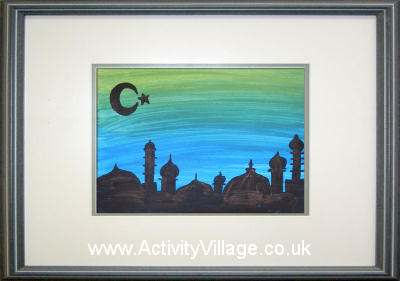 You can email a picture of your art work to your teacher. We would love to see your creations!